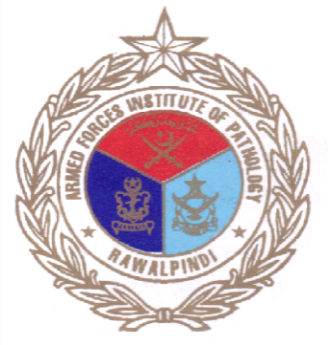 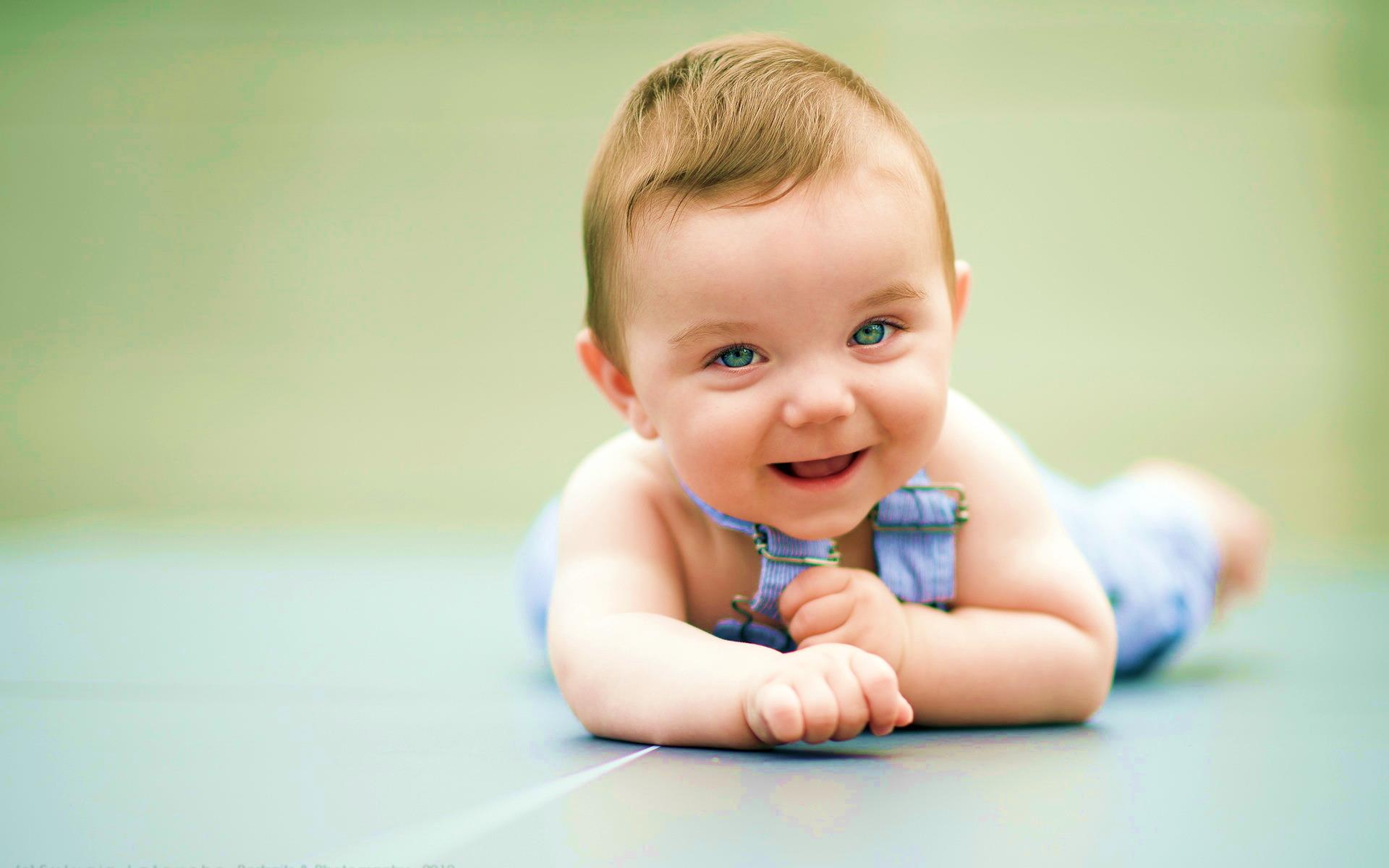 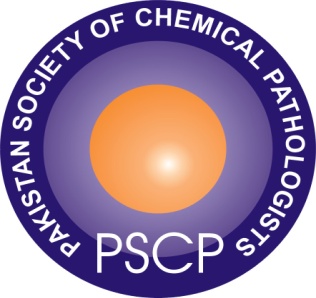 7th Annual Course on Chemical PathologyPakistan Society of Chemical Pathologistswww.PSCP.org.pkTheme: Paediatric Metabolic Disorders: Challenges and Wayforward13th and 14th May 2016at Armed Forces Institute of Pathology Rawalpindi  Seminars on:Paediatric Metabolic DisordersProficiency Testing and Laboratory AccreditationRegistration:  PKR: 1500/-, MLTs:  PKR: 1000/-For Further Information: Mr. Usman Academic Office, Chemical Pathology, AFIP Rawalpindi (0346 53369659) Email: ijaz_aamir@hotmail.com    For Detailed programme visit: www.PSCP.org.pk